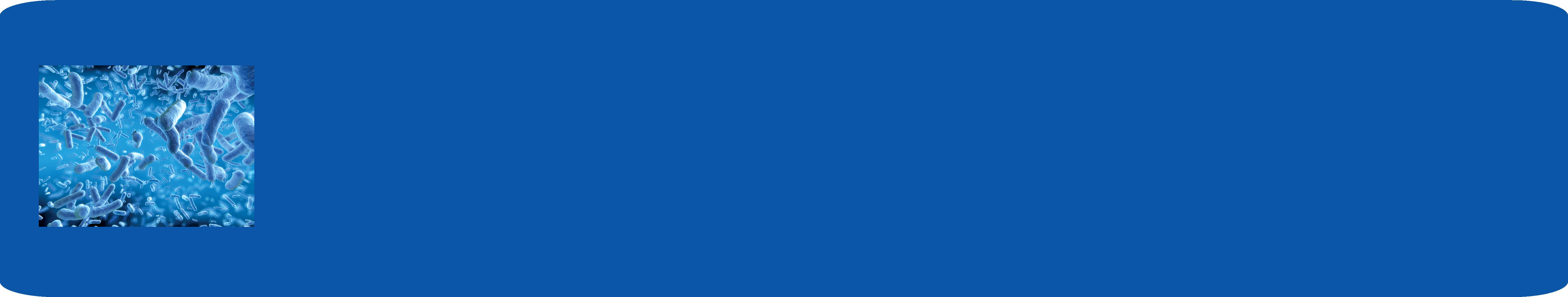 1.What is your title? (RN/LPN)What is your title? (RN/LPN)What is your title? (RN/LPN)What is your title? (RN/LPN)What is your title? (RN/LPN)What is your title? (RN/LPN)What is your title? (RN/LPN)2.What is your position at the facility?What is your position at the facility?What is your position at the facility?What is your position at the facility?What is your position at the facility?What is your position at the facility?What is your position at the facility?3.How long have you been in practice?How long have you been in practice?How long have you been in practice?How long have you been in practice?How long have you been in practice?How long have you been in practice?How long have you been in practice?4.How long have you been working at this facility?How long have you been working at this facility?How long have you been working at this facility?How long have you been working at this facility?How long have you been working at this facility?How long have you been working at this facility?How long have you been working at this facility?5.When you contact a physician regarding a resident with a suspected infection, what information do you convey? Please list.When you contact a physician regarding a resident with a suspected infection, what information do you convey? Please list.When you contact a physician regarding a resident with a suspected infection, what information do you convey? Please list.When you contact a physician regarding a resident with a suspected infection, what information do you convey? Please list.When you contact a physician regarding a resident with a suspected infection, what information do you convey? Please list.When you contact a physician regarding a resident with a suspected infection, what information do you convey? Please list.When you contact a physician regarding a resident with a suspected infection, what information do you convey? Please list.When you contact a physician regarding a resident with a suspected infection, what information do you convey? Please list.When you contact a physician regarding a resident with a suspected infection, what information do you convey? Please list.When you contact a physician regarding a resident with a suspected infection, what information do you convey? Please list.When you contact a physician regarding a resident with a suspected infection, what information do you convey? Please list.When you contact a physician regarding a resident with a suspected infection, what information do you convey? Please list.When you contact a physician regarding a resident with a suspected infection, what information do you convey? Please list.When you contact a physician regarding a resident with a suspected infection, what information do you convey? Please list.6.How is this information communicated to the physician? On a scale of 1 to 5 with 5 being most often and 1 least often, please circle the most appropriate number to indicate how frequently each method is used.How is this information communicated to the physician? On a scale of 1 to 5 with 5 being most often and 1 least often, please circle the most appropriate number to indicate how frequently each method is used.How is this information communicated to the physician? On a scale of 1 to 5 with 5 being most often and 1 least often, please circle the most appropriate number to indicate how frequently each method is used.How is this information communicated to the physician? On a scale of 1 to 5 with 5 being most often and 1 least often, please circle the most appropriate number to indicate how frequently each method is used.How is this information communicated to the physician? On a scale of 1 to 5 with 5 being most often and 1 least often, please circle the most appropriate number to indicate how frequently each method is used.How is this information communicated to the physician? On a scale of 1 to 5 with 5 being most often and 1 least often, please circle the most appropriate number to indicate how frequently each method is used.How is this information communicated to the physician? On a scale of 1 to 5 with 5 being most often and 1 least often, please circle the most appropriate number to indicate how frequently each method is used.How is this information communicated to the physician? On a scale of 1 to 5 with 5 being most often and 1 least often, please circle the most appropriate number to indicate how frequently each method is used.How is this information communicated to the physician? On a scale of 1 to 5 with 5 being most often and 1 least often, please circle the most appropriate number to indicate how frequently each method is used.How is this information communicated to the physician? On a scale of 1 to 5 with 5 being most often and 1 least often, please circle the most appropriate number to indicate how frequently each method is used.How is this information communicated to the physician? On a scale of 1 to 5 with 5 being most often and 1 least often, please circle the most appropriate number to indicate how frequently each method is used.How is this information communicated to the physician? On a scale of 1 to 5 with 5 being most often and 1 least often, please circle the most appropriate number to indicate how frequently each method is used.How is this information communicated to the physician? On a scale of 1 to 5 with 5 being most often and 1 least often, please circle the most appropriate number to indicate how frequently each method is used.How is this information communicated to the physician? On a scale of 1 to 5 with 5 being most often and 1 least often, please circle the most appropriate number to indicate how frequently each method is used.a.TelephoneTelephone1        2        3        4        51        2        3        4        51        2        3        4        51        2        3        4        51        2        3        4        51        2        3        4        51        2        3        4        51        2        3        4        51        2        3        4        51        2        3        4        51        2        3        4        5b.FaxFax1        2        3        4        51        2        3        4        51        2        3        4        51        2        3        4        51        2        3        4        51        2        3        4        51        2        3        4        51        2        3        4        51        2        3        4        51        2        3        4        51        2        3        4        5c.EmailEmail1        2        3        4        51        2        3        4        51        2        3        4        51        2        3        4        51        2        3        4        51        2        3        4        51        2        3        4        51        2        3        4        51        2        3        4        51        2        3        4        51        2        3        4        5d.Face-to-face conversationFace-to-face conversation1        2        3        4        51        2        3        4        51        2        3        4        51        2        3        4        51        2        3        4        51        2        3        4        51        2        3        4        51        2        3        4        51        2        3        4        51        2        3        4        51        2        3        4        5e.Other – please listOther – please list1        2        3        4        51        2        3        4        51        2        3        4        51        2        3        4        51        2        3        4        51        2        3        4        51        2        3        4        51        2        3        4        51        2        3        4        51        2        3        4        51        2        3        4        57.Are you familiar with antibiograms?Are you familiar with antibiograms?Are you familiar with antibiograms?Are you familiar with antibiograms?Are you familiar with antibiograms?Are you familiar with antibiograms?Are you familiar with antibiograms?Are you familiar with antibiograms?  Yes  Yes  Yes  Yes  No  Not sure8.Have you used antibiograms in this facility?Have you used antibiograms in this facility?Have you used antibiograms in this facility?Have you used antibiograms in this facility?Have you used antibiograms in this facility?Have you used antibiograms in this facility?Have you used antibiograms in this facility?Have you used antibiograms in this facility?  Yes  Yes  Yes  Yes  No  Not sure9.Have you used antibiograms in another nursing home or other setting (e.g., hospital, home care)?Have you used antibiograms in another nursing home or other setting (e.g., hospital, home care)?Have you used antibiograms in another nursing home or other setting (e.g., hospital, home care)?Have you used antibiograms in another nursing home or other setting (e.g., hospital, home care)?Have you used antibiograms in another nursing home or other setting (e.g., hospital, home care)?Have you used antibiograms in another nursing home or other setting (e.g., hospital, home care)?Have you used antibiograms in another nursing home or other setting (e.g., hospital, home care)?Have you used antibiograms in another nursing home or other setting (e.g., hospital, home care)?  Yes  Yes  Yes  Yes  No  Not sureIF RESPONSE TO QUESTION 8 OR QUESTION 9 IS YES, PLEASE CONTINUE. IF NO, SURVEY IS COMPLETE. THANK YOU FOR TAKING THE TIME TO PARTIPATE IN THIS SURVEY.IF RESPONSE TO QUESTION 8 OR QUESTION 9 IS YES, PLEASE CONTINUE. IF NO, SURVEY IS COMPLETE. THANK YOU FOR TAKING THE TIME TO PARTIPATE IN THIS SURVEY.IF RESPONSE TO QUESTION 8 OR QUESTION 9 IS YES, PLEASE CONTINUE. IF NO, SURVEY IS COMPLETE. THANK YOU FOR TAKING THE TIME TO PARTIPATE IN THIS SURVEY.IF RESPONSE TO QUESTION 8 OR QUESTION 9 IS YES, PLEASE CONTINUE. IF NO, SURVEY IS COMPLETE. THANK YOU FOR TAKING THE TIME TO PARTIPATE IN THIS SURVEY.IF RESPONSE TO QUESTION 8 OR QUESTION 9 IS YES, PLEASE CONTINUE. IF NO, SURVEY IS COMPLETE. THANK YOU FOR TAKING THE TIME TO PARTIPATE IN THIS SURVEY.IF RESPONSE TO QUESTION 8 OR QUESTION 9 IS YES, PLEASE CONTINUE. IF NO, SURVEY IS COMPLETE. THANK YOU FOR TAKING THE TIME TO PARTIPATE IN THIS SURVEY.IF RESPONSE TO QUESTION 8 OR QUESTION 9 IS YES, PLEASE CONTINUE. IF NO, SURVEY IS COMPLETE. THANK YOU FOR TAKING THE TIME TO PARTIPATE IN THIS SURVEY.IF RESPONSE TO QUESTION 8 OR QUESTION 9 IS YES, PLEASE CONTINUE. IF NO, SURVEY IS COMPLETE. THANK YOU FOR TAKING THE TIME TO PARTIPATE IN THIS SURVEY.IF RESPONSE TO QUESTION 8 OR QUESTION 9 IS YES, PLEASE CONTINUE. IF NO, SURVEY IS COMPLETE. THANK YOU FOR TAKING THE TIME TO PARTIPATE IN THIS SURVEY.IF RESPONSE TO QUESTION 8 OR QUESTION 9 IS YES, PLEASE CONTINUE. IF NO, SURVEY IS COMPLETE. THANK YOU FOR TAKING THE TIME TO PARTIPATE IN THIS SURVEY.IF RESPONSE TO QUESTION 8 OR QUESTION 9 IS YES, PLEASE CONTINUE. IF NO, SURVEY IS COMPLETE. THANK YOU FOR TAKING THE TIME TO PARTIPATE IN THIS SURVEY.IF RESPONSE TO QUESTION 8 OR QUESTION 9 IS YES, PLEASE CONTINUE. IF NO, SURVEY IS COMPLETE. THANK YOU FOR TAKING THE TIME TO PARTIPATE IN THIS SURVEY.IF RESPONSE TO QUESTION 8 OR QUESTION 9 IS YES, PLEASE CONTINUE. IF NO, SURVEY IS COMPLETE. THANK YOU FOR TAKING THE TIME TO PARTIPATE IN THIS SURVEY.IF RESPONSE TO QUESTION 8 OR QUESTION 9 IS YES, PLEASE CONTINUE. IF NO, SURVEY IS COMPLETE. THANK YOU FOR TAKING THE TIME TO PARTIPATE IN THIS SURVEY.IF RESPONSE TO QUESTION 8 OR QUESTION 9 IS YES, PLEASE CONTINUE. IF NO, SURVEY IS COMPLETE. THANK YOU FOR TAKING THE TIME TO PARTIPATE IN THIS SURVEY.10.If you are currently using antibiograms or have used them in the past at this nursing home or at another setting, how was this information communicated to the physicians?  More than one response may be selected.If you are currently using antibiograms or have used them in the past at this nursing home or at another setting, how was this information communicated to the physicians?  More than one response may be selected.If you are currently using antibiograms or have used them in the past at this nursing home or at another setting, how was this information communicated to the physicians?  More than one response may be selected.If you are currently using antibiograms or have used them in the past at this nursing home or at another setting, how was this information communicated to the physicians?  More than one response may be selected.If you are currently using antibiograms or have used them in the past at this nursing home or at another setting, how was this information communicated to the physicians?  More than one response may be selected.If you are currently using antibiograms or have used them in the past at this nursing home or at another setting, how was this information communicated to the physicians?  More than one response may be selected.If you are currently using antibiograms or have used them in the past at this nursing home or at another setting, how was this information communicated to the physicians?  More than one response may be selected.If you are currently using antibiograms or have used them in the past at this nursing home or at another setting, how was this information communicated to the physicians?  More than one response may be selected.If you are currently using antibiograms or have used them in the past at this nursing home or at another setting, how was this information communicated to the physicians?  More than one response may be selected.If you are currently using antibiograms or have used them in the past at this nursing home or at another setting, how was this information communicated to the physicians?  More than one response may be selected.If you are currently using antibiograms or have used them in the past at this nursing home or at another setting, how was this information communicated to the physicians?  More than one response may be selected.If you are currently using antibiograms or have used them in the past at this nursing home or at another setting, how was this information communicated to the physicians?  More than one response may be selected.If you are currently using antibiograms or have used them in the past at this nursing home or at another setting, how was this information communicated to the physicians?  More than one response may be selected.If you are currently using antibiograms or have used them in the past at this nursing home or at another setting, how was this information communicated to the physicians?  More than one response may be selected.  Fax  Fax  Other (please list)  Other (please list)  Other (please list)  Other (please list)  Email  Email  Don’t know  Don’t know  Don’t know  Don’t know  Don’t know  Don’t know  Don’t know  Don’t know  Mail  Mail  They were not communicated  They were not communicated  They were not communicated  They were not communicated  They were not communicated  They were not communicated  They were not communicated  They were not communicated  They were not communicated  They were not communicated  They were not communicated  They were not communicated  Posted at the facility  Posted at the facility11.If you are currently using antibiograms or have used them in the past at this nursing home or at another setting, were physicians willing to use the information?If you are currently using antibiograms or have used them in the past at this nursing home or at another setting, were physicians willing to use the information?If you are currently using antibiograms or have used them in the past at this nursing home or at another setting, were physicians willing to use the information?If you are currently using antibiograms or have used them in the past at this nursing home or at another setting, were physicians willing to use the information?If you are currently using antibiograms or have used them in the past at this nursing home or at another setting, were physicians willing to use the information?If you are currently using antibiograms or have used them in the past at this nursing home or at another setting, were physicians willing to use the information?If you are currently using antibiograms or have used them in the past at this nursing home or at another setting, were physicians willing to use the information?If you are currently using antibiograms or have used them in the past at this nursing home or at another setting, were physicians willing to use the information?If you are currently using antibiograms or have used them in the past at this nursing home or at another setting, were physicians willing to use the information?If you are currently using antibiograms or have used them in the past at this nursing home or at another setting, were physicians willing to use the information?If you are currently using antibiograms or have used them in the past at this nursing home or at another setting, were physicians willing to use the information?If you are currently using antibiograms or have used them in the past at this nursing home or at another setting, were physicians willing to use the information?If you are currently using antibiograms or have used them in the past at this nursing home or at another setting, were physicians willing to use the information?If you are currently using antibiograms or have used them in the past at this nursing home or at another setting, were physicians willing to use the information?  Yes, Definitely  Yes, Definitely  Yes, Definitely  Yes, Definitely  Yes, Definitely  Yes, Definitely  Yes, Definitely  Yes, Definitely  Yes, Definitely  Yes, Definitely  Yes, Definitely  Yes, Definitely  Yes, Definitely  Yes, Definitely  Yes, Generally  Yes, Generally  Yes, Generally  Yes, Generally  Yes, Generally  Yes, Generally  Yes, Generally  Yes, Generally  Yes, Generally  Yes, Generally  Yes, Generally  Yes, Generally  Yes, Generally  Yes, Generally  No, Generally  No, Generally  No, Generally  No, Generally  No, Generally  No, Generally  No, Generally  No, Generally  No, Generally  No, Generally  No, Generally  No, Generally  No, Generally  No, Generally  No, Definitely  No, Definitely  No, Definitely  No, Definitely  No, Definitely  No, Definitely  No, Definitely  No, Definitely  No, Definitely  No, Definitely  No, Definitely  No, Definitely  No, Definitely  No, Definitely